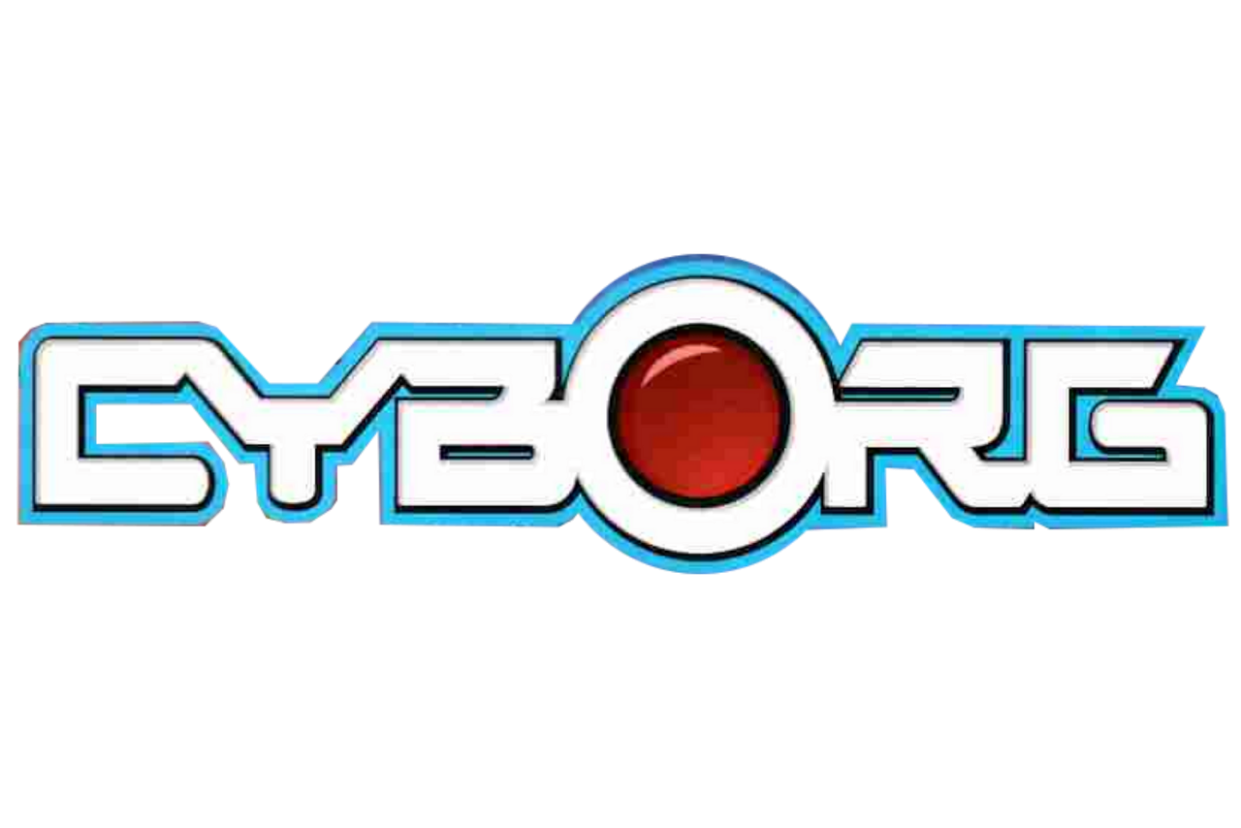 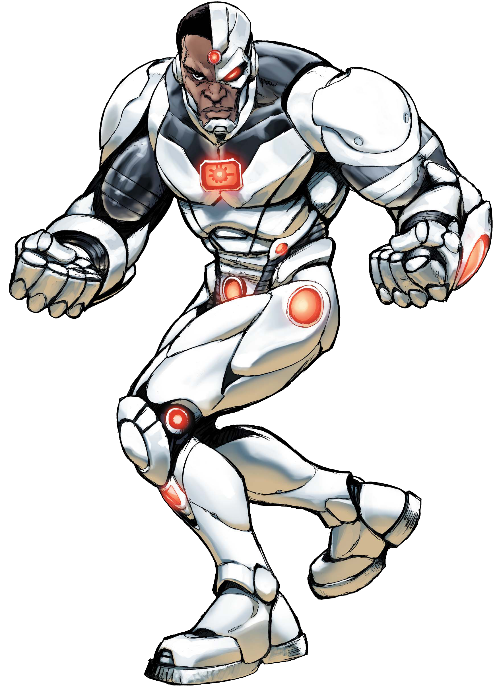 1. Circuit Core Mt. Climbers: 3 sets of 30 secs. -Hand plank and alt. each leg in while engaging your core and activating your cybernetic stability.2. Pulse Cannon Alt. Front Raises: 3 sets of 20 reps-Alternating lifting weights in the front emphasizing explosive power as you mimic Cyborg's energy blasts.3. Bionic Bursts (Jump Squats): 3 sets of 15 reps-Squat down and then add an explosive jump at the end to simulate Cyborg's powerful movements.4. Cyber Alt. Lateral Raises: 3 sets of 20 reps-Alternating lifting weights on the side enhancing your upper body strength and flexibility.5. Tech Target Seated Knee Tucks: 3 sets of 15 reps-Sit and put arms behind. Bringing your knees to your chest and kickout to engage your core.6. Hydraulic Hyperextensions: 3 sets of 15 reps- Lifting your upper body to strengthen your lower back and glutes. Add a weight for a challenge.Congratulations, you've completed the Cybernetic Shredder Workout! You've embraced your inner cyborg, conquered the challenges, and pushed your limits. Remember, true strength comes from within, and you've just proven that you're a superhero in the making. Name When Completed: 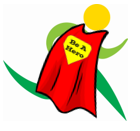 Exercises:SetsRepsWt.MTWTFSSMt.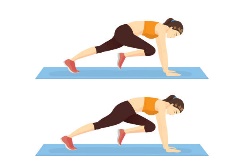 Climbers3 setsMt.Climbers30 sec.Mt.ClimbersWt.Alt. 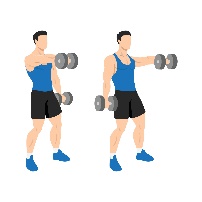 Front Raises3 setsAlt. Front Raises20 repsAlt. Front RaisesWt.Jump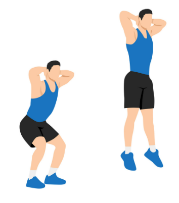 Squats3 setsJumpSquats15 repsJumpSquatsWt.Alt.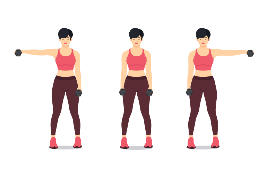 LateralRaises3 setsAlt.LateralRaises20 repsAlt.LateralRaisesWt.Seated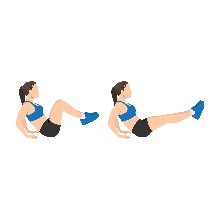 KneeTucks3 setsSeatedKneeTucks15 repsSeatedKneeTucksWt.Back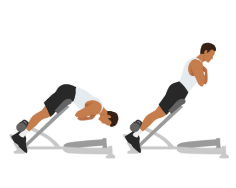 Extension3 setsBackExtension15 repsBackExtensionWt.